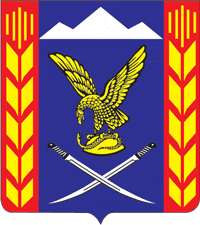 УПРАВЛЕНИЕ ОБРАЗОВАНИЯ АДМИНИСТРАЦИИ ПРЕДГОРНОГО МУНИЦИПАЛЬНОГО РАЙОНА СТАВРОПОЛЬСКОГО КРАЯПРИКАЗ                                          22  октября  2018  года               ст. Ессентукская                          № О назначении ответственного лица и обеспечении конфиденциальности олимпиадных заданий при проведении муниципального этапа всероссийской олимпиады школьников в Предгорном муниципальном районе в 2018/19 учебном годуНа основании приказа Министерства образования и науки Российской Федерации от 18 ноября 2013 года №1252 «Об утверждении Порядка проведения всероссийской олимпиады школьников», письма министерства образования Ставропольского края от 18 октября 2018 года №02-20/9736 «Об организации проведения муниципального этапа всероссийской олимпиады школьников в Ставропольском крае в 2018/19 учебном годуПРИКАЗЫВАЮ:1.Назначить ответственным лицом за организацию и проведение всероссийской олимпиады школьников в Предгорном муниципальном районе Ставропольского края в 2018/19 учебном году методиста управления образования администрации Предгорного муниципального района Ставропольского края Леонову Елену Николаевну (далее – ответственное лицо). 2. Возложить ответственность за обеспечение конфиденциальности информации по получению, направлению и обработке результатов при проведении всероссийской олимпиады школьников Предгорном муниципальном районе Ставропольского края в 2018/19 учебном году на ответственное лицо.3. Контроль за исполнением настоящего приказа оставляю за собой.Начальник управления образования                                            К.Н.ГупаловаВизируют:Заместитель начальника управления                                            И.В.СлынькоГлавный специалист - юрисконсульт                                           М.С.Чакалова   Утверждено приказомуправления образованияАПМР СКот 22 октября 2018 г. №___Начальник  управления образованием АПМР СК                                                                                                         _____________________     / К.Н. Гупалова Информация о специалистах, ответственных за проведение муниципального этапа всероссийской олимпиады школьников 2018/19 учебного года и обеспечение конфиденциальности олимпиадных заданий при проведении муниципального этапавсероссийской олимпиады школьников 2018/19 учебного годаИнформация о специалистах, ответственных за проведение муниципального этапа всероссийской олимпиады школьников 2018/19 учебного года и обеспечение конфиденциальности олимпиадных заданий при проведении муниципального этапавсероссийской олимпиады школьников 2018/19 учебного годаИнформация о специалистах, ответственных за проведение муниципального этапа всероссийской олимпиады школьников 2018/19 учебного года и обеспечение конфиденциальности олимпиадных заданий при проведении муниципального этапавсероссийской олимпиады школьников 2018/19 учебного годаИнформация о специалистах, ответственных за проведение муниципального этапа всероссийской олимпиады школьников 2018/19 учебного года и обеспечение конфиденциальности олимпиадных заданий при проведении муниципального этапавсероссийской олимпиады школьников 2018/19 учебного годаИнформация о специалистах, ответственных за проведение муниципального этапа всероссийской олимпиады школьников 2018/19 учебного года и обеспечение конфиденциальности олимпиадных заданий при проведении муниципального этапавсероссийской олимпиады школьников 2018/19 учебного годаИнформация о специалистах, ответственных за проведение муниципального этапа всероссийской олимпиады школьников 2018/19 учебного года и обеспечение конфиденциальности олимпиадных заданий при проведении муниципального этапавсероссийской олимпиады школьников 2018/19 учебного годаМуниципальный район/ городской округФамилия, имя,отчество(полностью)ДолжностьТелефоныТелефоныАдресаэлектронной почты(без доступа посторонних лиц)Муниципальный район/ городской округФамилия, имя,отчество(полностью)ДолжностьРабочий(с кодом)МобильныйАдресаэлектронной почты(без доступа посторонних лиц)Предгорный районЛеонова Елена НиколаевнаМетодист8(87961)5-15-508(928)264-10-93Helena.tanova@yandex.ru